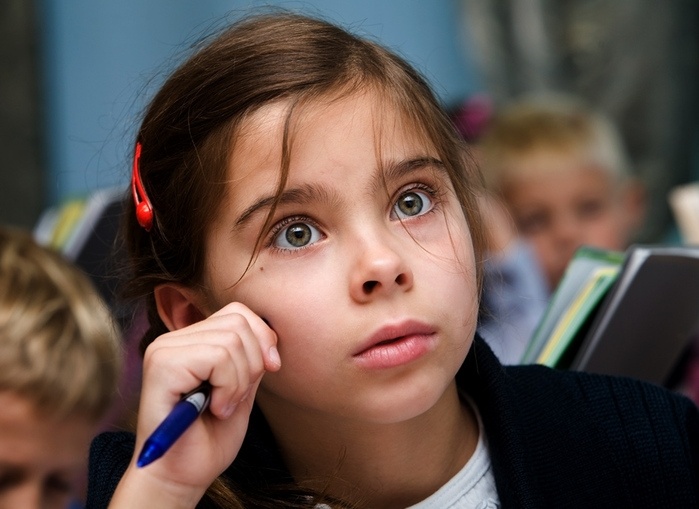 "ВПР: тест на качество"Всероссийские проверочные работы в 4-х  классах, начиная с 2015 года,   остаются одной из самых обсуждаемых школьных тем. 
Какие только мифы о них ни ходили: родители сравнивали их с ЕГЭ, педагоги опасались введения «санкций» в зависимости от успешного выполнения ВПР… 
В 2016-2017 учебном году число школьников, которые будут писать Всероссийские проверочные работы, увеличилось:  Рособрнадзор предложил проверить знания учащихся не только в 4-х, но и в 5-х и 11-х классах, а также провести ВПР по русскому языку для второклассников. График проведения ВПР  на 2017 год.Методист по общему образованию                    Н.В.КозловаТак,  9 ноября 2016 года ученики 2 классов выполнили контрольное списывание текста и несколько заданий. А 10 ноября 2016 года для учащихся 5 классов было проведено контрольное списывание текста с пропущенными буквами и знаками препинания и выполнением заданий. В апреле и мае 2017 года ВПР по ряду предметов пройдут для учащихся 4, 5 и 11 классов.Это обычные школьные итоговые контрольные работы, результаты которых не будут учитываться при выставлении годовых отметок по предметам или при получении аттестата о среднем общем образовании. Проведение ВПР организовано с целью формирования единого образовательного пространства в России. Варианты контрольных работ и система оценивания разрабатываются на федеральном уровне и должны дать возможность оценить учебные результаты школьников по единым критериям на различных уровнях образования.КлассУчебный предметСроки проведения4 классРусский язык18,20 апреля4 классМатематика25 апреля4 классОкружающий мир27 апреля5 классРусский язык18 апреля5 классМатематика20 апреля5 классИстория25 апреля5 классБиология27 апреля11 классФизика25 апреля11 классХимия27 апреля11 классБиология11 мая11 классГеография16 мая11 классИстория18 мая